Hrvatska komora inženjera strojarstva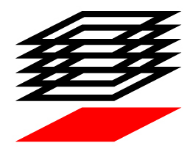 ZAHTJEV ISPITANIKAZa ostvarivanje prava na zaštitu osobnih podataka koje obrađuje Hrvatska komora inženjera strojarstva kao Voditelj obrade, molimo Vas da ispunite ovaj zahtjev.Ime i prezime: OIB: Adresa: E-mail: Telefon/mobitel:Također, molimo Vas da u dijelu zahtjeva naziva „Razlog/opravdanje za postavljeni zahtjev“ detaljnije obrazložite Vaš zahtjev, kako bismo Vaš zahtjev mogli obraditi što brže i kvalitetnije.Pravo na pristup Podnošenjem ovog zahtjeva, Komora će Vas upoznati sa svim Vašim osobnim podacima s kojima raspolaže, njihovu svrhu obrade, kategoriju osobnih podataka, osobe i/ili tijela kojima se takvi podaci otkrivaju, razdoblje u kojem će se takvi podaci čuvati ili  o kriterijima upotrijebljenima za utvrđivanje tog razdoblja Vašim pravima glede zaštite osobnih podataka. Pravo na ispravakAko smatrate da Komora pogrešno obrađuje Vaše osobne podatke, imate pravo ishoditi ispravak netočnih osobnih podataka koji se na Vas odnose kao i  dopuniti nepotpune osobne podatke.Pravo na brisanje Imate pravo ishoditi brisanje osobnih podataka koji se na Vas odnose ako su za brisanje ispunjeni odgovarajući uvjeti. U  određenim situacijama brisanje zahtjeva neće biti moguće, u kojem će Vas slučaju Komora upoznati s eventualnim razlozima (pravnim osnovama/legitimnom interesu i sl.) zbog kojih ne može udovoljiti Vašem zahtjevu.Pravo na ograničenje obrade Ako smatrate da je obradu osobnih podataka potrebno ograničiti dok za to postoje razlozi, molimo Vas da isti i navedete u dijelu zahtjeva naziva “Obrazloženje“.Pravo na prenosivost podataka Imate pravo zaprimiti osobne podatke koji se odnose na Vas, a koje ste pružili Komori, u strukturiranom, uobičajeno upotrebljavanom i strojno čitljivom formatu te ima pravo prenijeti te podatke drugom voditelju obrade ako se obrada temelji na privoli ili na ugovoru. Pravo na prigovor Imate pravo u svakom trenutku uložiti prigovor na obradu osobnih podataka korisnika koji se temelje na izvršavanju zadaće od javnog interesa, pri izvršavanju službene ovlasti ili na temelju tzv. legitimnog interesa Komore. Pravo na povlačenje privole Imate pravo u svakom trenutku povući svoju privolu bez obrazloženja, u cijelosti ili djelomično. Obrazloženje:U ___________, dana _______________ godine_______________________Ime i prezime_______________________Potpis